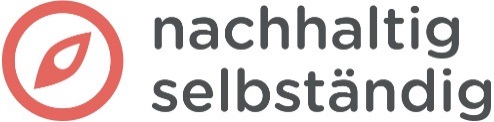 Herzlichen Dank für Ihre Bereitschaft, Ihr Best-Practice-Beispiel für nachhaltige Selbständigkeit zu teilen!Bitte füllen Sie die untenstehende Tabelle aus und übermitteln Sie diese mit Ihrem Portraitfoto (und eventuell weiteren Bildern) an office@nachhaltig-selbstaendig.at.Nach der Tabelle finden Sie formale Anforderungen zu Ihrem Bild/Ihren Bildern, Rechtliches sowie zur Nutzung Ihrer Informationen.Ihr Portrait für http://www.nachhaltig-selbstaendig.at/ Ihr Portrait für http://www.nachhaltig-selbstaendig.at/ Ihr NameName Ihres UnternehmensIhre Tätigkeit in 2 – 3 WortenBeschreibung Ihres Unternehmens: Was tue ich, Branche, Unternehmensbeschreibung;  Warum habe ich gegründet? Wie lange bin ich schon selbständig? (max. 1.000 Zeichen inkl. Leerzeichen)Beschreibung Ihres Unternehmens: Was tue ich, Branche, Unternehmensbeschreibung;  Warum habe ich gegründet? Wie lange bin ich schon selbständig? (max. 1.000 Zeichen inkl. Leerzeichen)Optional:Services/Angebote/Waren (Ihr  Angebot in Stichworten, falls Sie diese veröffentlichen möchten; etwa: Website-Design, Möbel-Restaurierung, Management-Beratung, etc. – max. 500 Zeichen inkl. Leerzeichen)Ihr kurzes Statement zu CSR/Nachhaltigkeit (max. 280 Zeichen inkl. Leerzeichen)Beschreibung Ihres CSR-Managements: Wie habe ich CSR in meine Unternehmensführung integriert? Welche Schwerpunkte habe ich gesetzt und weshalb? Was hat mir meine verantwortungsvolle Unternehmensführung gebracht? Welchen Nutzen hat es für mich, für meine Kunden/-innen, meine Anspruchsgruppen, die Gesellschaft/Umwelt? Wo lagen die größten Herausforderungen? Womit hatte ich Probleme? (max. 1.500 Zeichen inkl. Leerzeichen)Beschreibung Ihres CSR-Managements: Wie habe ich CSR in meine Unternehmensführung integriert? Welche Schwerpunkte habe ich gesetzt und weshalb? Was hat mir meine verantwortungsvolle Unternehmensführung gebracht? Welchen Nutzen hat es für mich, für meine Kunden/-innen, meine Anspruchsgruppen, die Gesellschaft/Umwelt? Wo lagen die größten Herausforderungen? Womit hatte ich Probleme? (max. 1.500 Zeichen inkl. Leerzeichen)CSR-Highlight: Was ist mir besonders gut gelungen? Wo habe ich etwas besonders Gutes entwickelt? Was möchte ich weitergeben? (max. 1.500 Zeichen inkl. Leerzeichen)CSR-Highlight: Was ist mir besonders gut gelungen? Wo habe ich etwas besonders Gutes entwickelt? Was möchte ich weitergeben? (max. 1.500 Zeichen inkl. Leerzeichen)KontaktdatenKontaktdatenVorname, NachnameName des UnternehmensE-Mail-Adresse (wird veröffentlicht, damit Interessierte mit Ihnen Kontakt aufnehmen können)Telefonnummer (falls Sie diese veröffentlichen möchten)Website (falls Sie diese veröffentlichen möchten)Adresse (falls Sie diese veröffentlichen möchten)Optional: Weitere Kontaktinformationen (z.B. Facebook-Seite, Twitter-Account, Xing…)Ich stimme den Nutzungsbedingungen und rechtlichen Grundlagen zu (Details siehe nächste Seiten) – bitte mit „ja“ antwortenBitte übermitteln Sie die ausgefüllte Tabelle im Word- oder pdf-Format (nicht kopiergeschützt) mit Ihrem Bild an office@nachhaltig-selbstaendig.at.Formale Anforderungen zum Portraitfoto (Mindestgröße: 500 x 500 Pixel bzw. 300dpi)Bitte übermitteln Sie ein professionelles Portrait in hoher Auflösung von sich (kein Schnappschuss aus dem Urlaub, kein Smartphone-Bild aus dem Wohnzimmer, keine Fotos aus dem Automaten, gescannte oder unscharfe Bilder). Dabei sollte Ihr Gesicht klar erkennbar sein (wichtig für die Bilder auf der Start-Seite). Sie versichern auch, dass die Person auf dem Bild tatsächlich Sie sind (keine Stockphotos, Kunden/-innen, etc.). Weitere Bilder (Mindestgröße: 700 x 300 Pixel bzw. 300dpi)Wenn Sie möchten, können Sie bis zu drei weitere Fotos übermitteln, die typisch für Ihre Arbeit oder Ihr CSR-Management sind. Bitte beachten Sie: Falls weitere Personen auf dem Bild zu sehen sind, müssen Sie deren Zustimmung zur Veröffentlichung einholen. Ähnliches gilt für Produkte/Marken. Die Betreiber/-innen der Website (http://www.nachhaltig-selbstaendig.at/), im Folgenden kurz „Website“, fügen Ihre übermittelten Bilder nach Möglichkeit in ihr Portrait ein. Dazu ist die Information nötig, wer/was dargestellt wird. Bitte erklären Sie die Bildinhalte und benennen Sie Ihre Bilder treffend, damit die Betreiber/-innen diese hochladen können. Wofür nutzen die Betreiber/-innen von http://www.nachhaltig-selbstaendig.at/ Ihr Portrait (Text, Bild)? Ihr Portrait wird im Rahmen der Website gezeigt und eventuell auch für damit verbundene Aktivitäten (Präsentationen bei Veranstaltungen, Flyer, Facebook-Seite…) genutzt. Die Website basiert auf der Creative Commons-Lizenz „by“ (Details unter http://creativecommons.org/licenses/), die Weitergabe der Inhalte der Website ist somit unter Namensnennung von http://www.nachhaltig-selbstaendig.at/ möglich. Rechtliche Grundlagen Mit der Übermittlung Ihrer Inhalte/Texte (im Folgenden kurz „Portrait“ oder „Text“ genannt) und Ihres/Ihrer Fotos (im Folgenden kurz „Bild“ oder „Foto“ genannt) versichern Sie, dass Sie keine Rechte einer anderen Person oder das Gesetz verletzen. Gleichzeitig stimmen Sie auch der Speicherung, Verarbeitung und Übermittlung Ihrer bekannt gegebenen Daten im Rahmen der Website zu. Sie können die Löschung all Ihrer Daten und Bilder auf der Website durch eine E-Mail an office@nachhaltig-selbstaendig.at verlangen.Sie versichern, dass Sie über alle Bildrechte (insbesondere Bildverwertungsrechte) verfügen, dass das Bild frei von Rechten Dritter ist und dass die Website bzw. die Betreiber/-innen der Website schad- und klaglos gehalten werden. Die Betreiber/-innen der Website behalten sich vor, sind jedoch nicht verpflichtet, Fotos/Inhalte, welche nach ihren Ansichten gegen geltende Gesetze, die guten Sitten oder die Regeln des guten Geschmacks verstoßen, insbesondere Gewalt verherrlichende, pornographische, rassistische oder politisch inkorrekte Fotos oder Inhalte, ohne Angabe von Gründen jederzeit von der Veröffentlichung auszuschließen. Bei Verletzung der Rechte durch Sie erstatten Sie uns die Kosten der Rechtsverfolgung, die auf Grund Ihrer rechtsverletzenden Inhalte entstehen. Sie verpflichten sich, die Betreiber/-innen der Website nach Kräften bei der Begegnung sämtlicher auf Ihren Inhalten beruhender Ansprüche Dritter zu unterstützen und uns insbesondere alle zur Verteidigung erforderlichen Dokumente zu übergeben. Sie sind für den Inhalt und die Richtigkeit des übermittelten Portraits verantwortlich. NutzungsbedingungenDie Betreiber/-innen behalten sich vor, die Nutzungsbedingungen der Website zu ändern, falls dies rechtlich notwendig ist. Sie informieren Sie rechtzeitig über die Änderung via E-Mail an jene E-Mail-Adresse, über die Sie Ihr Portrait und Ihr Bild übermittelt haben. Widersprechen Sie nicht binnen angeführter Frist, gelten die Nutzungsbedingungen als angenommen. Widersprechen Sie, werden Ihr Portrait und Ihr Bild von der Website gelöscht. Falls eine Bestimmung dieser Nutzungsbedingungen unwirksam oder undurchführbar sein sollte, so tritt an ihre Stelle die gültige oder durchführbare Bestimmung, die dem Rechtsgedanken der unwirksamen oder undurchführbaren Bestimmung am nächsten kommt. Für diese Nutzungsbedingungen und die gesamten Rechtsbeziehungen zwischen der Website und Ihnen gilt das Recht der Republik Österreich. Soweit zulässig, wird als Gerichtsstand für alle sich ergebenden Rechtsstreitigkeiten Wien vereinbart. Im Übrigen gelten die gesetzlichen Bestimmungen.Bei Fragen stehen wir Ihnen gerne unter office@nachhaltig-selbstaendig.at zur Verfügung. 